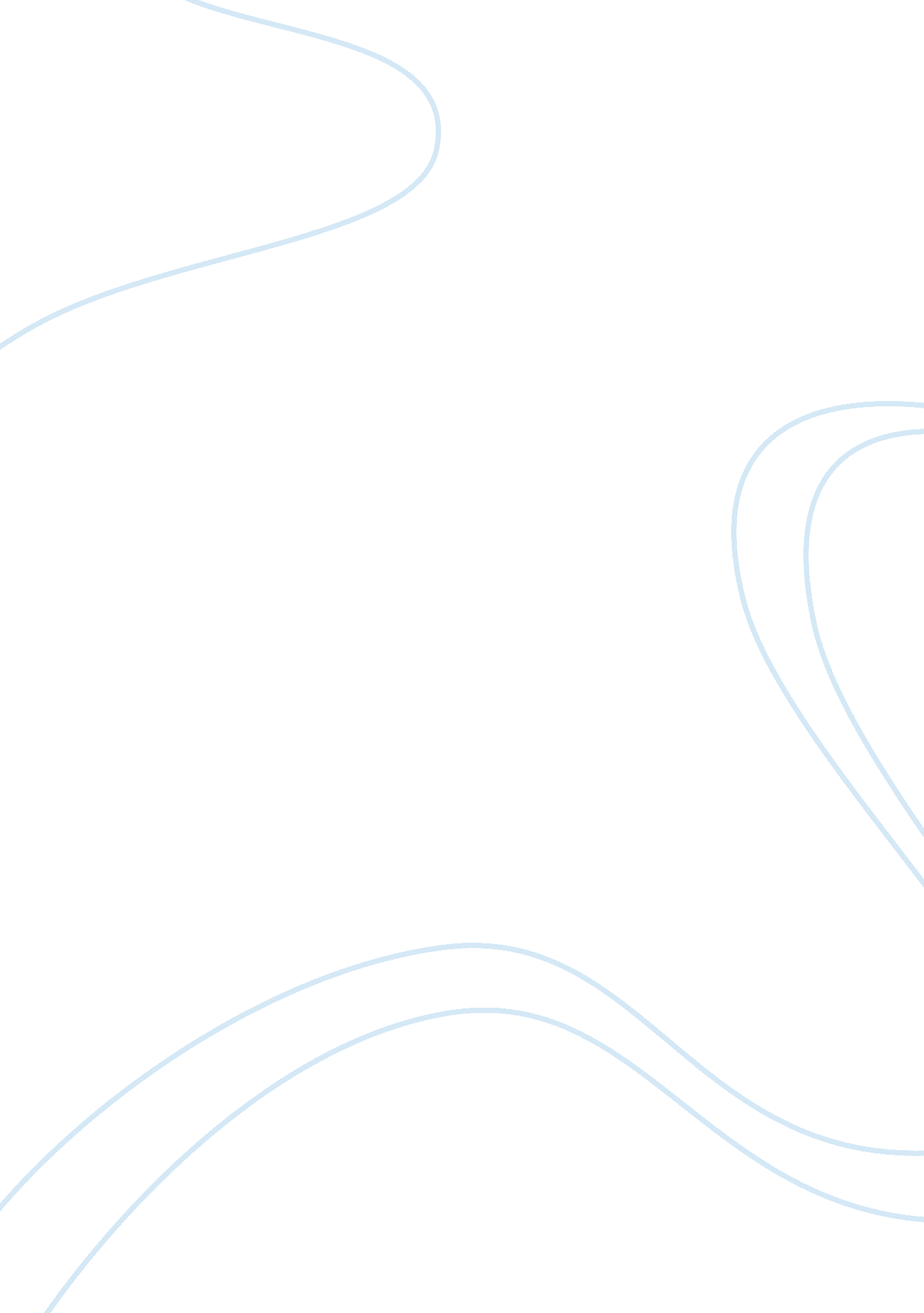 Change in russia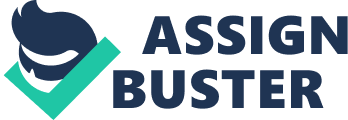 The state of Russian individuals, particularly those of the working class, known as the proliferates, like the ranchers and the production line laborers were extremely woeful as contrasted with other European nations. It was principally because of the despotic legislature of the Czar Nicholas II who threatened these individuals step by step by his degenerate and abusive arrangements. The state of the plant specialists was woeful. They couldn't structure any exchange unions and political gatherings to express their grievance. They misused the specialists for their narrow minded finishes. Commonly these specialists completed not getting even the base settled wages. Their conditions were miserable to the point that they had not political rights or any trust of picking up any changes until the start of the Russian Revolution of 1917. The conditions in Russia after the upset were no superior to conditions some time recently. Deficiencies of nourishment and produced merchandise really expanded as generation diminished. Laborer ranchers were compelled to offer their yields to the glistered under Linen's " war socialism" arrangement abandoning them with scarcely enough to survive. Workers soon lostmotivationto develop more products or stored what they did develop. Workers who did this and were figured out were ousted, detained or executed. Mechanical yield really fell underneath the levels they had been at under the Tsar. Lenin distinguished this and expecting that the Russian individuals might rebel against him and the Bolsheviks, organized the New Economic Policy. It finished almost no assistance. Anybody voicing resistance or feedback of the way the Bolsheviks were running things was marked a counterrevolutionary and likewise banished, Imprisoned or executed. All things considered, the predicament of the workers and workers deteriorated. The Russians where experiencing, to a great degree of harsh times. For example, starvation, Issues In law enforcement and requirements that the law hadn't met. A couple of capable Individuals saw this as a chance to seize power. They shaped the Soviet Union Intended to get once more on the world for what It had done to them. The union was structured not too long after World War II had begun. Their tradition became deceased, hence leaving Russia a communist country. The revolution had quite a few short term and long term effects. All of which Include, murder of the Czar and the royalfamily, along with Russia dropping out of World War 1 . A few long term effects were, Russia becoming the world's first communist country and thus the spread of communism. Not to mention Russia becoming asuperpower. Change in Russia By drinkable likewise banished, imprisoned or executed. All things considered, the predicament of starvation, issues in law enforcement and requirements that the law hadn't met. A couple of capable individuals saw this as a chance to seize power. They shaped the Soviet Union intended to get once more on the world for what it had done to them. The union was structured not too long after World War II had begun. Their tradition quite a few short term and long term effects. All of which include, murder of the Czar and the royal family, along with Russia dropping out of World War 1. A few long term 